Приложение 1 к постановлению администрации Иркутского  районного муниципального образования                                                                                      от «___»_________2022 №______СХЕМА РАСПОЛОЖЕНИЯ ГРАНИЦ ПУБЛИЧНОГО СЕРВИТУТАПервый заместитель Мэра района                                                                                                            И.В. ЖукСистема координат МСК-38, зона 3Цель установления публичного сервитута: для размещения объекта электросетевого хозяйства: ««Электрическая сеть д. Новолисиха» (микрорайон «Хрустальный парк») (ТР 3510/17)»Общая площадь публичного сервитута составляет 29564 кв.м, в том числе:Площадь испрашиваемого публичного сервитута на земельный участок с кадастровым номером 38:06:143519:12155 – 96 кв. м.Площадь испрашиваемого публичного сервитута на земельный участок с кадастровым номером 38:06:143519:12171 – 117 кв. м.Площадь испрашиваемого публичного сервитута на земельный участок с кадастровым номером 38:06:143519:11991 – 883 кв. м.Площадь испрашиваемого публичного сервитута на земельный участок с кадастровым номером 38:06:143519:12148 – 1217 кв. м.Площадь испрашиваемого публичного сервитута на земельный участок с кадастровым номером 38:06:143519:12168 – 89 кв. м.Площадь испрашиваемого публичного сервитута на земельный участок с кадастровым номером 38:06:143519:12181 – 80 кв. м.Площадь испрашиваемого публичного сервитута на земельный участок с кадастровым номером 38:06:143519:12159 – 64 кв. м.Площадь испрашиваемого публичного сервитута на земельный участок с кадастровым номером 38:06:143519:11992 – 480 кв. м.Площадь испрашиваемого публичного сервитута на земельный участок с кадастровым номером 38:06:143519:12065 – 58 кв. м.Площадь испрашиваемого публичного сервитута на земельный участок с кадастровым номером 38:06:143519:6389 – 247 кв. м.Площадь испрашиваемого публичного сервитута на земельный участок с кадастровым номером 38:06:143519:12109 – 56 кв. м.Площадь испрашиваемого публичного сервитута на земельный участок с кадастровым номером 38:06:143519:12114 – 163 кв. м.Площадь испрашиваемого публичного сервитута на земельный участок с кадастровым номером 38:06:143519:6409 – 33 кв. м.Площадь испрашиваемого публичного сервитута на земельный участок с кадастровым номером 38:06:143519:12202 – 32 кв. м.Площадь испрашиваемого публичного сервитута на земельный участок с кадастровым номером 38:06:143519:12191 – 32 кв. м.Площадь испрашиваемого публичного сервитута на земельный участок с кадастровым номером 38:06:143519:12156 – 198 кв. м.Площадь испрашиваемого публичного сервитута на земельный участок с кадастровым номером 38:06:143519:12111 – 6 кв. м.Площадь испрашиваемого публичного сервитута на земельный участок с кадастровым номером 38:06:143519:12115 – 417 кв. м.Площадь испрашиваемого публичного сервитута на земельный участок с кадастровым номером 38:06:143519:12116 – 89 кв. м.Площадь испрашиваемого публичного сервитута на земельный участок с кадастровым номером 38:06:143519:12117 – 19 кв. м.Площадь испрашиваемого публичного сервитута на земельный участок с кадастровым номером 38:06:143519:12117 – 19 кв. м.Площадь испрашиваемого публичного сервитута на земельный участок с кадастровым номером 38:06:143519:12117 – 19 кв. м.Площадь испрашиваемого публичного сервитута на земельный участок с кадастровым номером 38:06:143519:12099 – 116 кв. м.Площадь испрашиваемого публичного сервитута на земельный участок с кадастровым номером 38:06:143519:12099 – 116 кв. м.Площадь испрашиваемого публичного сервитута на земельный участок с кадастровым номером 38:06:143519:12099 – 116 кв. м.Площадь испрашиваемого публичного сервитута на земельный участок с кадастровым номером 38:06:143519:12192 – 101 кв. м.Площадь испрашиваемого публичного сервитута на земельный участок с кадастровым номером 38:06:143519:12192 – 101 кв. м.Площадь испрашиваемого публичного сервитута на земельный участок с кадастровым номером 38:06:143519:12192 – 101 кв. м.Площадь испрашиваемого публичного сервитута на земельный участок с кадастровым номером 38:06:143519:6415 – 65 кв. м.Площадь испрашиваемого публичного сервитута на земельный участок с кадастровым номером 38:06:143519:6415 – 65 кв. м.Площадь испрашиваемого публичного сервитута на земельный участок с кадастровым номером 38:06:143519:6415 – 65 кв. м.Площадь испрашиваемого публичного сервитута на земельный участок с кадастровым номером 38:06:143519:6438 – 23 кв. м.Площадь испрашиваемого публичного сервитута на земельный участок с кадастровым номером 38:06:143519:6438 – 23 кв. м.Площадь испрашиваемого публичного сервитута на земельный участок с кадастровым номером 38:06:143519:6438 – 23 кв. м.Площадь испрашиваемого публичного сервитута на земельный участок с кадастровым номером 38:06:143519:12035 – 379 кв. м.Площадь испрашиваемого публичного сервитута на земельный участок с кадастровым номером 38:06:143519:12035 – 379 кв. м.Площадь испрашиваемого публичного сервитута на земельный участок с кадастровым номером 38:06:143519:12035 – 379 кв. м.Площадь испрашиваемого публичного сервитута на земельный участок с кадастровым номером 38:06:143519:12039 – 88 кв. м.Площадь испрашиваемого публичного сервитута на земельный участок с кадастровым номером 38:06:143519:12039 – 88 кв. м.Площадь испрашиваемого публичного сервитута на земельный участок с кадастровым номером 38:06:143519:12039 – 88 кв. м.Площадь испрашиваемого публичного сервитута на земельный участок с кадастровым номером 38:06:143519:12167 – 431 кв. м.Площадь испрашиваемого публичного сервитута на земельный участок с кадастровым номером 38:06:143519:12167 – 431 кв. м.Площадь испрашиваемого публичного сервитута на земельный участок с кадастровым номером 38:06:143519:12167 – 431 кв. м.Площадь испрашиваемого публичного сервитута на земельный участок с кадастровым номером 38:06:143519:12169 – 67 кв. м.Площадь испрашиваемого публичного сервитута на земельный участок с кадастровым номером 38:06:143519:12169 – 67 кв. м.Площадь испрашиваемого публичного сервитута на земельный участок с кадастровым номером 38:06:143519:12169 – 67 кв. м.Площадь испрашиваемого публичного сервитута на земельный участок с кадастровым номером 38:06:143519:12183 – 16 кв. м.Площадь испрашиваемого публичного сервитута на земельный участок с кадастровым номером 38:06:143519:12183 – 16 кв. м.Площадь испрашиваемого публичного сервитута на земельный участок с кадастровым номером 38:06:143519:12183 – 16 кв. м.Площадь испрашиваемого публичного сервитута на земельный участок с кадастровым номером 38:06:143519:12002 – 325 кв. м.Площадь испрашиваемого публичного сервитута на земельный участок с кадастровым номером 38:06:143519:12002 – 325 кв. м.Площадь испрашиваемого публичного сервитута на земельный участок с кадастровым номером 38:06:143519:12002 – 325 кв. м.Площадь испрашиваемого публичного сервитута на земельный участок с кадастровым номером 38:06:143519:12205 – 1133 кв. м.Площадь испрашиваемого публичного сервитута на земельный участок с кадастровым номером 38:06:143519:12205 – 1133 кв. м.Площадь испрашиваемого публичного сервитута на земельный участок с кадастровым номером 38:06:143519:12205 – 1133 кв. м.Площадь испрашиваемого публичного сервитута на земельный участок с кадастровым номером 38:06:143519:12025 – 88 кв. м.Площадь испрашиваемого публичного сервитута на земельный участок с кадастровым номером 38:06:143519:12025 – 88 кв. м.Площадь испрашиваемого публичного сервитута на земельный участок с кадастровым номером 38:06:143519:12025 – 88 кв. м.Площадь испрашиваемого публичного сервитута на земельный участок с кадастровым номером 38:06:143519:12052 – 346 кв. м.Площадь испрашиваемого публичного сервитута на земельный участок с кадастровым номером 38:06:143519:12052 – 346 кв. м.Площадь испрашиваемого публичного сервитута на земельный участок с кадастровым номером 38:06:143519:12052 – 346 кв. м.Площадь испрашиваемого публичного сервитута на земельный участок с кадастровым номером 38:06:143519:6392 – 240 кв. м.Площадь испрашиваемого публичного сервитута на земельный участок с кадастровым номером 38:06:143519:6392 – 240 кв. м.Площадь испрашиваемого публичного сервитута на земельный участок с кадастровым номером 38:06:143519:6392 – 240 кв. м.Площадь испрашиваемого публичного сервитута на земельный участок с кадастровым номером 38:06:143519:12118 – 26 кв. м.Площадь испрашиваемого публичного сервитута на земельный участок с кадастровым номером 38:06:143519:12118 – 26 кв. м.Площадь испрашиваемого публичного сервитута на земельный участок с кадастровым номером 38:06:143519:12118 – 26 кв. м.Площадь испрашиваемого публичного сервитута на земельный участок с кадастровым номером 38:06:143519:12176 – 674 кв. м.Площадь испрашиваемого публичного сервитута на земельный участок с кадастровым номером 38:06:143519:12176 – 674 кв. м.Площадь испрашиваемого публичного сервитута на земельный участок с кадастровым номером 38:06:143519:12176 – 674 кв. м.Площадь испрашиваемого публичного сервитута на земельный участок с кадастровым номером 38:06:143519:12187 – 1 кв. м.Площадь испрашиваемого публичного сервитута на земельный участок с кадастровым номером 38:06:143519:12187 – 1 кв. м.Площадь испрашиваемого публичного сервитута на земельный участок с кадастровым номером 38:06:143519:12187 – 1 кв. м.Площадь испрашиваемого публичного сервитута на земельный участок с кадастровым номером 38:06:143519:12161 – 88 кв. м.Площадь испрашиваемого публичного сервитута на земельный участок с кадастровым номером 38:06:143519:12161 – 88 кв. м.Площадь испрашиваемого публичного сервитута на земельный участок с кадастровым номером 38:06:143519:12161 – 88 кв. м.Площадь испрашиваемого публичного сервитута на земельный участок с кадастровым номером 38:06:143519:12182 – 88 кв. м.Площадь испрашиваемого публичного сервитута на земельный участок с кадастровым номером 38:06:143519:12182 – 88 кв. м.Площадь испрашиваемого публичного сервитута на земельный участок с кадастровым номером 38:06:143519:12182 – 88 кв. м.Площадь испрашиваемого публичного сервитута на земельный участок с кадастровым номером 38:06:143519:12121 – 353 кв. м.Площадь испрашиваемого публичного сервитута на земельный участок с кадастровым номером 38:06:143519:12121 – 353 кв. м.Площадь испрашиваемого публичного сервитута на земельный участок с кадастровым номером 38:06:143519:12121 – 353 кв. м.Площадь испрашиваемого публичного сервитута на земельный участок с кадастровым номером 38:06:143519:6393 – 137 кв. м.Площадь испрашиваемого публичного сервитута на земельный участок с кадастровым номером 38:06:143519:6393 – 137 кв. м.Площадь испрашиваемого публичного сервитута на земельный участок с кадастровым номером 38:06:143519:6393 – 137 кв. м.Площадь испрашиваемого публичного сервитута на земельный участок с кадастровым номером 38:06:143519:12120 – 39 кв. м.Площадь испрашиваемого публичного сервитута на земельный участок с кадастровым номером 38:06:143519:12120 – 39 кв. м.Площадь испрашиваемого публичного сервитута на земельный участок с кадастровым номером 38:06:143519:12120 – 39 кв. м.Площадь испрашиваемого публичного сервитута на земельный участок с кадастровым номером 38:06:143519:12112 – 11 кв. м.Площадь испрашиваемого публичного сервитута на земельный участок с кадастровым номером 38:06:143519:12112 – 11 кв. м.Площадь испрашиваемого публичного сервитута на земельный участок с кадастровым номером 38:06:143519:12112 – 11 кв. м.Площадь испрашиваемого публичного сервитута на земельный участок с кадастровым номером 38:06:143519:12212 – 927 кв. м.Площадь испрашиваемого публичного сервитута на земельный участок с кадастровым номером 38:06:143519:12212 – 927 кв. м.Площадь испрашиваемого публичного сервитута на земельный участок с кадастровым номером 38:06:143519:12212 – 927 кв. м.Площадь испрашиваемого публичного сервитута на земельный участок с кадастровым номером 38:06:143519:12214 – 798 кв. м.Площадь испрашиваемого публичного сервитута на земельный участок с кадастровым номером 38:06:143519:12214 – 798 кв. м.Площадь испрашиваемого публичного сервитута на земельный участок с кадастровым номером 38:06:143519:12214 – 798 кв. м.Площадь испрашиваемого публичного сервитута на земельный участок с кадастровым номером 38:06:143519:12201 – 14 кв. м.Площадь испрашиваемого публичного сервитута на земельный участок с кадастровым номером 38:06:143519:12201 – 14 кв. м.Площадь испрашиваемого публичного сервитута на земельный участок с кадастровым номером 38:06:143519:12201 – 14 кв. м.Площадь испрашиваемого публичного сервитута на земельный участок с кадастровым номером 38:06:143519:6437 – 43 кв. м.Площадь испрашиваемого публичного сервитута на земельный участок с кадастровым номером 38:06:143519:6437 – 43 кв. м.Площадь испрашиваемого публичного сервитута на земельный участок с кадастровым номером 38:06:143519:6437 – 43 кв. м.Площадь испрашиваемого публичного сервитута на земельный участок с кадастровым номером 38:06:143519:6411 – 103 кв. м.Площадь испрашиваемого публичного сервитута на земельный участок с кадастровым номером 38:06:143519:6411 – 103 кв. м.Площадь испрашиваемого публичного сервитута на земельный участок с кадастровым номером 38:06:143519:6411 – 103 кв. м.Площадь испрашиваемого публичного сервитута на земельный участок с кадастровым номером 38:06:143519:6407 – 320 кв. м.Площадь испрашиваемого публичного сервитута на земельный участок с кадастровым номером 38:06:143519:6407 – 320 кв. м.Площадь испрашиваемого публичного сервитута на земельный участок с кадастровым номером 38:06:143519:6407 – 320 кв. м.Площадь испрашиваемого публичного сервитута на земельный участок с кадастровым номером 38:06:143519:6410 – 107 кв. м.Площадь испрашиваемого публичного сервитута на земельный участок с кадастровым номером 38:06:143519:6410 – 107 кв. м.Площадь испрашиваемого публичного сервитута на земельный участок с кадастровым номером 38:06:143519:6410 – 107 кв. м.Площадь испрашиваемого публичного сервитута на земельный участок с кадастровым номером 38:06:143519:6462 – 2093 кв. м.Площадь испрашиваемого публичного сервитута на земельный участок с кадастровым номером 38:06:143519:6462 – 2093 кв. м.Площадь испрашиваемого публичного сервитута на земельный участок с кадастровым номером 38:06:143519:6462 – 2093 кв. м.Площадь испрашиваемого публичного сервитута на земельный участок с кадастровым номером 38:06:143519:6441 – 6016 кв. м.Площадь испрашиваемого публичного сервитута на земельный участок с кадастровым номером 38:06:143519:6441 – 6016 кв. м.Площадь испрашиваемого публичного сервитута на земельный участок с кадастровым номером 38:06:143519:6441 – 6016 кв. м.Площадь испрашиваемого публичного сервитута на земельный участок с кадастровым номером 38:06:143519:6447 – 1426 кв. м.Площадь испрашиваемого публичного сервитута на земельный участок с кадастровым номером 38:06:143519:6447 – 1426 кв. м.Площадь испрашиваемого публичного сервитута на земельный участок с кадастровым номером 38:06:143519:6447 – 1426 кв. м.Площадь испрашиваемого публичного сервитута на земельный участок с кадастровым номером 38:06:143519:6427 – 111 кв. м.Площадь испрашиваемого публичного сервитута на земельный участок с кадастровым номером 38:06:143519:6427 – 111 кв. м.Площадь испрашиваемого публичного сервитута на земельный участок с кадастровым номером 38:06:143519:6427 – 111 кв. м.Площадь испрашиваемого публичного сервитута на земельный участок с кадастровым номером 38:06:143519:6394 – 2917 кв. м.Площадь испрашиваемого публичного сервитута на земельный участок с кадастровым номером 38:06:143519:6394 – 2917 кв. м.Площадь испрашиваемого публичного сервитута на земельный участок с кадастровым номером 38:06:143519:6394 – 2917 кв. м.Площадь испрашиваемого публичного сервитута на земельный участок с кадастровым номером 38:06:143519:6433 – 56 кв. м.Площадь испрашиваемого публичного сервитута на земельный участок с кадастровым номером 38:06:143519:6433 – 56 кв. м.Площадь испрашиваемого публичного сервитута на земельный участок с кадастровым номером 38:06:143519:6433 – 56 кв. м.Площадь испрашиваемого публичного сервитута на земельный участок с кадастровым номером 38:06:143519:6399 – 13 кв. м.Площадь испрашиваемого публичного сервитута на земельный участок с кадастровым номером 38:06:143519:6399 – 13 кв. м.Площадь испрашиваемого публичного сервитута на земельный участок с кадастровым номером 38:06:143519:6399 – 13 кв. м.Площадь испрашиваемого публичного сервитута на земельный участок с кадастровым номером 38:06:143519:6426 – 56 кв. м.Площадь испрашиваемого публичного сервитута на земельный участок с кадастровым номером 38:06:143519:6426 – 56 кв. м.Площадь испрашиваемого публичного сервитута на земельный участок с кадастровым номером 38:06:143519:6426 – 56 кв. м.Площадь испрашиваемого публичного сервитута на земельный участок с кадастровым номером 38:06:143519:12173 – 1494 кв. м.Площадь испрашиваемого публичного сервитута на земельный участок с кадастровым номером 38:06:143519:12173 – 1494 кв. м.Площадь испрашиваемого публичного сервитута на земельный участок с кадастровым номером 38:06:143519:12173 – 1494 кв. м.Площадь испрашиваемого публичного сервитута на земельный участок с кадастровым номером 38:06:143519:12152 – 86 кв. м.Площадь испрашиваемого публичного сервитута на земельный участок с кадастровым номером 38:06:143519:12152 – 86 кв. м.Площадь испрашиваемого публичного сервитута на земельный участок с кадастровым номером 38:06:143519:12152 – 86 кв. м.Площадь испрашиваемого публичного сервитута на земельный участок с кадастровым номером 38:06:143519:12166 – 88 кв. м.Площадь испрашиваемого публичного сервитута на земельный участок с кадастровым номером 38:06:143519:12166 – 88 кв. м.Площадь испрашиваемого публичного сервитута на земельный участок с кадастровым номером 38:06:143519:12166 – 88 кв. м.Площадь испрашиваемого публичного сервитута на земельный участок с кадастровым номером 38:06:143519:12056 – 1531 кв. м.Площадь испрашиваемого публичного сервитута на земельный участок с кадастровым номером 38:06:143519:12056 – 1531 кв. м.Площадь испрашиваемого публичного сервитута на земельный участок с кадастровым номером 38:06:143519:12056 – 1531 кв. м.Площадь испрашиваемого публичного сервитута на земельный участок с кадастровым номером 38:06:143519:6432 – 210 кв. м.Площадь испрашиваемого публичного сервитута на земельный участок с кадастровым номером 38:06:143519:6432 – 210 кв. м.Площадь испрашиваемого публичного сервитута на земельный участок с кадастровым номером 38:06:143519:6432 – 210 кв. м.Площадь испрашиваемого публичного сервитута на земельный участок с кадастровым номером 38:06:143519:12073 – 88 кв. м.Площадь испрашиваемого публичного сервитута на земельный участок с кадастровым номером 38:06:143519:12073 – 88 кв. м.Площадь испрашиваемого публичного сервитута на земельный участок с кадастровым номером 38:06:143519:12073 – 88 кв. м.Площадь испрашиваемого публичного сервитута на земельный участок с кадастровым номером 38:06:143519:12004 – 1402 кв. м.Площадь испрашиваемого публичного сервитута на земельный участок с кадастровым номером 38:06:143519:12004 – 1402 кв. м.Площадь испрашиваемого публичного сервитута на земельный участок с кадастровым номером 38:06:143519:12004 – 1402 кв. м.Площадь испрашиваемого публичного сервитута на земельный участок с кадастровым номером 38:06:143519:12036 – 17 кв. м.Площадь испрашиваемого публичного сервитута на земельный участок с кадастровым номером 38:06:143519:12036 – 17 кв. м.Площадь испрашиваемого публичного сервитута на земельный участок с кадастровым номером 38:06:143519:12036 – 17 кв. м.Площадь испрашиваемого публичного сервитута на земельный участок с кадастровым номером 38:06:143519:12160 – 88 кв. м.Площадь испрашиваемого публичного сервитута на земельный участок с кадастровым номером 38:06:143519:12160 – 88 кв. м.Площадь испрашиваемого публичного сервитута на земельный участок с кадастровым номером 38:06:143519:12160 – 88 кв. м.Площадь испрашиваемого публичного сервитута на земельный участок с кадастровым номером 38:06:143519:6436 – 349 кв. м.Площадь испрашиваемого публичного сервитута на земельный участок с кадастровым номером 38:06:143519:6436 – 349 кв. м.Площадь испрашиваемого публичного сервитута на земельный участок с кадастровым номером 38:06:143519:6436 – 349 кв. м.Обозначение характерных точек границКоординаты, мКоординаты, мОбозначение характерных точек границXY123н1378451.383346428.61н2378456.473346431.96н3378452.823346437.50н4378448.263346434.61н5378445.953346437.22н6378434.093346448.23н7378420.563346470.67н8378406.003346495.05н9378398.373346508.40н10378410.363346515.69н11378421.903346522.78н12378435.693346531.43н13378441.563346535.12н14378447.253346538.23н15378458.683346544.49н16378471.893346551.65н17378477.123346552.09н18378486.523346558.30н19378490.983346561.23н20378493.273346564.00н21378493.873346564.71н22378495.083346562.08н23378508.123346552.36н24378531.093346513.71н25378542.623346514.97н26378549.083346507.58н27378555.523346513.21н28378547.303346522.63н29378545.073346520.69н30378543.283346521.02н31378534.303346520.03н32378513.543346554.98н33378512.413346555.89н34378500.863346565.13н35378497.683346568.28н36378514.133346579.83н37378526.943346591.37н38378535.403346600.37н39378546.053346610.92н40378562.933346627.60н41378576.033346643.95н42378578.503346647.29н43378576.263346650.98н44378574.913346651.02н45378574.763346651.08н46378572.923346652.50н47378569.213346655.28н48378567.133346657.04н49378559.743346663.17н50378560.873346664.51н51378579.773346654.70н52378586.253346651.11н53378612.463346680.32н54378616.633346676.78н55378687.483346759.74н56378721.643346740.89н57378714.723346732.30н58378722.033346726.41н59378729.993346736.30н60378732.333346739.58н61378723.573346744.40н62378685.183346765.51н63378680.063346759.39н64378629.883346700.69н65378628.553346701.82н66378615.043346686.01н67378594.323346703.60н68378605.963346717.20н69378558.853346757.51н70378548.963346745.96н71378545.203346749.16н72378539.723346753.82н73378534.603346747.85н74378513.063346767.00н75378562.113346824.60н76378557.393346836.15н77378538.593346846.59н78378543.473346852.46н79378532.293346858.57н80378527.423346852.70н81378524.763346849.59н82378554.223346833.33н83378557.493346825.34н84378551.253346818.05н85378507.243346766.43н86378532.293346744.55н87378529.913346744.54н88378477.703346683.44н89378364.573346779.31н90378357.913346778.99н91378303.233346826.24н92378268.383346805.55н93378267.613346806.94н94378263.363346814.10н95378257.623346810.69н96378261.873346803.53н97378262.163346803.05н98378260.463346800.84н99378250.383346794.85н100378251.203346793.46н101378232.723346782.47н102378214.243346771.48н103378195.753346760.49н104378177.283346749.51н105378158.793346738.54н106378140.323346727.55н107378126.833346719.54н108378121.833346716.57н109378105.893346707.12н110378097.463346721.31н111378086.553346714.82н112378094.973346700.63н113378059.823346679.75н114377990.133346638.33н115377888.343346577.85н116377858.753346627.55н117377609.853346477.48н118377588.463346464.76н119377595.623346452.72н120377617.013346465.43н121377614.233346470.14н122377857.093346616.38н123377886.063346567.64н124377860.723346552.59н125377858.793346551.44н126377857.693346549.98н127377851.823346542.17н128377850.023346539.78н129377850.623346538.36н130377863.833346516.14н131377878.193346491.97н132377880.173346488.67н133377880.433346488.20н134377870.983346482.58н135377875.073346475.71н136377882.243346479.97н137377884.513346481.32н138377883.223346483.51н139377886.923346485.80н140377856.033346537.78н141377861.873346548.13н142377884.083346561.33н143377903.433346572.83н144377922.773346584.32н145377942.113346595.82н146377961.453346607.31н147377983.673346620.51н148377987.313346619.59н149378000.513346597.37н150378015.843346571.58н151378031.173346545.79н152378046.493346520.00н153378049.223346515.42н154378039.763346509.79н155378043.853346502.92н156378053.303346508.54н157378052.083346510.60н158378055.773346512.91н159377989.673346624.07н160377996.273346628.00н161377998.553346629.35н162378020.773346642.56н163378040.113346654.05н164378059.453346665.55н165378078.803346677.04н166378098.153346688.53н167378120.373346701.74н168378124.003346700.81н169378137.213346678.59н170378151.563346654.43н171378153.783346650.65н172378144.343346645.04н173378148.443346638.17н174378155.613346642.43н175378157.863346643.76н176378156.553346645.97н177378166.893346652.13н178378168.203346649.94н179378170.503346651.26н180378177.673346655.53н181378173.663346662.27н182378164.213346656.66н183378163.823346657.30н184378157.233346653.36н185378126.383346705.30н186378127.853346706.18н187378132.973346709.21н188378135.253346710.58н189378157.473346723.78н190378176.813346735.28н191378196.153346746.77н192378215.483346758.27н193378234.833346769.77н194378257.053346782.97н195378260.683346782.05н196378271.573346763.75н197378282.693346759.97н198378340.683346662.40н199378347.493346660.65н200378393.413346687.95н201378393.753346688.15н202378404.193346699.09н203378404.323346700.01н204378404.933346705.06н205378400.673346712.22н206378394.933346708.81н207378399.193346701.65н208378391.193346691.69н209378369.243346678.65н210378346.823346665.32н211378343.503346666.17н212378330.183346688.59н213378314.853346714.38н214378299.533346740.17н215378284.203346765.96н216378273.193346769.54н217378264.643346783.89н218378265.063346787.73н219378265.933346795.73н220378302.443346817.41н221378355.383346771.64н222378362.093346771.98н223378478.523346673.31н224378533.233346737.32н225378541.573346737.32н226378510.743346701.29н227378557.843346660.98н228378558.513346661.75н229378565.853346655.50н230378567.973346653.72н231378571.723346650.90н232378573.453346649.61н233378573.973346649.24н234378574.343346649.10н235378575.153346649.04н236378576.143346647.45н237378574.473346645.19н238378561.453346628.94н239378544.753346612.43н240378534.003346601.79н241378525.483346592.75н242378512.933346581.43н243378496.293346569.74н244378492.033346576.97н245378488.913346575.16н246378489.103346574.82н247378478.363346568.43н248378481.353346563.39н249378484.993346562.47н250378486.113346560.42н251378476.443346554.05н252378471.313346553.61н253378457.763346546.27н254378446.323346540.00н255378440.583346536.86н256378434.613346533.11н257378420.783346524.50н258378409.323346517.39н259378396.363346509.61н260378392.983346507.47н261378383.943346502.32н262378362.203346489.29н263378354.183346484.47н264378342.023346477.37н265378328.733346469.44н266378311.613346459.11н267378292.593346447.54н268378291.603346447.06н269378282.403346442.71н270378251.663346494.41н271378258.283346498.34н272378258.143346498.60н273378267.623346504.17н274378263.493346511.11н275378256.323346506.85н276378254.093346505.41н277378255.233346503.48н278378244.933346497.33н279378243.683346499.41н280378241.403346498.06н281378234.223346493.79н282378238.303346486.94н283378247.763346492.55н284378250.043346488.71н285378264.423346464.53н286378277.613346442.33н287378277.923346440.53н288378277.323346440.24н289378276.593346439.53н290378272.193346435.30н291378267.443346432.46н292378261.893346428.32н293378260.513346428.07н294378254.983346424.98н295378249.763346422.06н296378249.303346421.81н297378248.643346421.41н298378239.443346415.91н299378225.913346407.83н300378219.163346403.74н301378200.223346392.31н302378193.823346388.54н303378177.783346379.25н304378168.593346374.00н305378160.493346369.42н306378151.723346363.31н307378146.613346360.23н308378146.033346361.05н309378080.153346471.97н310378076.443346469.60н311378075.033346471.97н312378065.573346466.35н313378069.663346459.47н314378079.123346465.09н315378079.513346464.44н316378081.743346460.68н317378097.073346434.89н318378112.393346409.10н319378127.723346383.31н320378140.923346361.09н321378140.003346357.46н322378140.573346356.59н323378129.063346349.74н324378115.073346341.47н325378080.963346321.43н326378052.323346303.90н327378047.523346300.98н328378023.343346286.44н329378007.643346277.28н330377997.083346295.41н331377995.633346297.75н332377991.383346304.60н333377990.803346305.96н334377981.543346322.15н335377981.153346322.85н336377973.603346333.65н337377971.523346332.52н338377969.433346336.10н339377960.933346331.19н340377964.193346325.54н341377972.693346330.44н342377972.513346330.76н343377973.013346331.03н344377979.463346321.77н345377979.803346321.17н346377989.013346305.06н347377989.603346303.68н348377993.933346296.69н349377995.643346293.94н350378005.843346276.23н351377993.523346268.86н352377980.833346261.18н353377978.053346259.50н354377955.073346246.10н355377950.973346245.48н356377949.113346244.17н357377946.953346241.24н358377921.333346226.48н359377905.043346216.70н360377879.913346202.32н361377877.373346201.00н362377874.163346197.54н363377872.043346196.72н364377870.673346195.99н365377865.463346206.71н366377857.223346223.71н367377854.603346229.11н368377851.633346234.71н369377848.753346238.87н370377845.113346239.08н371377843.243346238.10н372377841.203346241.49н373377835.603346238.19н374377842.323346226.79н375377847.943346230.09н376377844.273346236.36н377377845.553346237.06н378377847.663346236.93н379377849.903346233.69н380377852.813346228.21н381377855.423346222.83н382377866.483346199.98н383377868.783346195.02н384377848.523346183.19н385377848.213346182.81н386377847.533346180.95н387377847.783346178.63н388377852.073346170.95н389377852.813346168.65н390377855.063346163.97н391377863.073346150.40н392377875.563346129.54н393377876.223346128.05н394377894.073346097.82н395377872.943346085.55н396377868.113346083.08н397377867.743346082.88н398377866.093346082.33н399377865.363346081.91н400377838.113346066.41н401377828.943346059.99н402377823.773346056.90н403377795.553346038.19н404377767.443346019.92н405377756.683346012.42н406377749.653346008.63н407377747.253346007.65н408377743.433346003.81н409377742.133346005.52н410377741.023346006.09н411377735.513346013.07н412377734.793346014.72н413377734.223346015.87н414377722.573346034.98н415377718.203346042.38н416377709.883346055.55н417377706.503346060.64н418377701.453346069.18н419377701.043346069.48н420377698.813346070.24н421377682.293346061.08н422377680.253346060.62н423377676.943346061.40н424377670.853346063.23н425377659.333346057.82н426377652.743346067.06н427377649.613346072.71н428377644.693346081.16н429377637.643346093.04н430377633.573346100.29н431377625.773346112.47н432377622.603346117.98н433377619.223346122.05н434377623.433346123.17н435377629.023346126.48н436377628.073346128.09н437377626.903346130.06н438377625.963346131.64н439377620.523346128.42н440377534.013346273.88н441377539.473346277.18н442377537.343346280.76н443377536.373346282.34н444377530.943346279.04н445377500.033346331.01н446377505.623346334.09н447377504.113346336.69н448377502.663346339.32н449377493.323346334.11н450377407.973346283.40н451377399.123346287.09н452377398.023346286.44н453377379.543346275.45н454377361.053346264.47н455377342.573346253.48н456377324.093346242.50н457377321.783346245.38н458377307.923346253.23н459377307.403346252.93н460377301.773346262.39н461377300.153346261.43н462377293.723346257.60н463377298.563346251.35н464377300.503346248.85н465377302.733346250.16н466377303.563346248.81н467377304.233346248.43н468377319.493346239.77н469377323.823346237.31н470377397.673346281.19н471377406.483346277.52н472377412.983346281.37н473377432.323346292.86н474377451.663346304.36н475377471.003346315.85н476377493.223346329.06н477377496.873346328.12н478377510.063346305.91н479377524.443346281.73н480377527.343346276.86н481377527.953346275.81н482377518.483346269.91н483377521.253346265.44н484377522.703346263.14н485377532.043346268.93н486377536.723346261.07н487377541.693346252.70н488377556.053346228.53н489377569.263346206.31н490377578.103346191.44н491377591.303346169.22н492377605.683346145.03н493377610.643346136.68н494377615.223346128.96н495377613.773346128.11н496377613.313346128.85н497377605.503346124.12н498377608.803346118.69н499377615.803346122.94н500377616.813346122.79н501377617.463346121.05н502377620.943346116.84н503377624.033346111.47н504377631.853346099.25н505377635.903346092.04н506377644.633346077.35н507377647.873346071.73н508377651.043346066.00н509377657.503346056.87н510377628.753346040.56н511377620.423346035.92н512377619.953346035.66н513377606.113346026.68н514377575.753346009.01н515377545.413345991.33н516377523.263345978.70н517377522.823345978.44н518377512.463345972.13н519377499.203345964.67н520377488.423345958.58н521377484.003345956.06н522377483.393345955.64н523377475.383345948.14н524377475.263345949.77н525377468.453345949.25н526377468.913345943.23н527377475.723345943.75н528377475.633345945.52н529377484.653345954.08н530377485.063345954.36н531377492.243345958.44н532377502.003345963.96н533377514.003345970.71н534377524.263345976.96н535377546.413345989.59н536377578.063346008.05н537377606.493346024.59н538377620.973346033.94н539377621.383346034.16н540377629.733346038.82н541377659.293346055.57н542377671.033346061.09н543377677.123346059.25н544377680.273346058.58н545377683.013346059.20н546377699.013346068.06н547377699.933346067.82н548377700.123346067.68н549377704.803346059.58н550377708.203346054.47н551377716.483346041.36н552377718.793346037.37н553377732.463346014.91н554377732.973346013.88н555377733.773346012.03н556377739.723346004.51н557377740.813346003.94н558377741.653346002.86н559377740.003346002.45н560377739.153346002.26н561377738.593346001.97н562377737.543346001.43н563377736.853346001.08н564377736.653346000.97н565377736.183346000.70н566377735.493346000.23н567377735.223346000.01н568377735.063345999.89н569377734.643345999.54н570377734.063345999.05н571377733.613345998.67н572377732.413345997.66н573377733.493345995.73н574377733.913345996.00н575377736.883345990.92н576377742.693345994.34н577377739.463345999.80н578377738.593345999.30н579377738.383345999.61н580377739.843346000.36н581377742.673346001.01н582377743.233346000.77н583377748.333346005.91н584377750.103346006.60н585377757.723346010.72н586377768.583346018.28н587377796.653346036.51н588377821.023346052.70н589377824.833346055.20н590377829.353346057.91н591377832.713346060.19н592377839.193346064.71н593377866.913346080.49н594377867.743346080.77н595377868.523346081.04н596377869.033346081.30н597377870.353346081.97н598377873.473346083.55н599377876.313346085.20н600377896.813346097.10н601377899.153346092.11н602377911.563346097.63н603377922.723346104.28н604377964.523346129.16н605377969.413346132.03н606377978.863346137.65н607377978.193346138.83н608377979.733346139.80н609377976.393346145.25н610377974.933346144.34н611377974.743346144.59н612377965.303346138.98н613377966.483346136.98н614377961.853346132.77н615377920.663346108.26н616377898.093346098.19н617377897.723346098.83н618377896.313346098.00н619377878.003346128.97н620377877.343346130.46н621377873.143346137.48н622377857.063346164.43н623377854.673346169.41н624377853.913346171.77н625377849.723346179.25н626377849.573346180.71н627377849.843346181.65н628377849.973346181.81н629377852.173346183.01н630377872.883346194.90н631377875.323346195.84н632377878.593346199.38н633377884.363346202.52н634377903.553346213.53н635377908.433346216.40н636377922.353346224.76н637377948.313346239.72н638377950.533346242.73н639377951.733346243.58н640377955.753346244.18н641377976.733346256.35н642377981.873346259.46н643377994.543346267.14н644378004.103346272.77н645378005.423346270.44н646378008.713346264.91н647378008.093346264.54н648378012.173346257.67н649378021.633346263.29н650378017.553346270.16н651378013.873346267.98н652378009.223346275.77н653378024.373346284.72н654378048.563346299.26н655378053.363346302.20н656378081.983346319.71н657378089.963346324.38н658378130.083346348.02н659378142.323346355.28н660378147.333346358.32н661378152.803346361.63н662378161.493346367.70н663378169.453346372.22н664378178.483346377.35н665378195.363346387.11н666378201.263346390.59н667378217.953346400.69н668378239.923346413.87н669378249.683346419.69н670378250.303346420.07н671378250.723346420.30н672378261.173346426.15н673378261.483346426.19н674378270.543346408.33н675378282.203346387.14н676378283.453346386.24н677378283.383346386.08н678378246.563346363.68н679378246.233346363.18н680378245.193346356.56н681378245.263346356.13н682378248.073346350.51н683378248.323346350.22н684378253.783346346.80н685378266.153346328.40н686378268.123346325.42н687378267.333346324.88н688378271.103346319.17н689378276.163346322.43н690378272.543346328.08н691378269.893346326.53н692378267.813346329.52н693378255.213346348.26н694378249.743346351.63н695378249.633346351.76н696378247.223346356.56н697378247.193346356.75н698378247.993346362.22н699378248.143346362.44н700378284.963346384.70н701378285.933346386.92н702378283.733346388.50н703378272.543346408.84н704378263.413346426.90н705378268.093346430.51н706378273.413346433.70н707378278.483346438.58н708378292.453346445.21н709378293.633346445.82н710378312.633346457.40н711378329.593346467.64н712378342.993346475.67н713378354.763346482.50н714378363.153346487.51н715378384.923346500.54н716378394.063346505.79н717378396.643346507.43н718378404.253346494.08н719378418.833346469.67н720378432.523346446.96н721378444.573346435.76н722378447.053346432.94н723378448.943346431.55н724378449.233346431.85н1378451.383346428.61---н725378581.403346660.62н726378564.903346669.23н727378589.113346697.51н728378603.273346685.39н725378581.403346660.62---н729378259.003346787.48н730378257.253346788.19н731378254.913346786.79н732378125.643346709.99н733378108.623346699.87н734378107.483346701.63н735378124.603346711.79н736378253.893346788.57н737378259.483346791.90н726378259.003346787.48---н738378103.463346696.81н739377994.023346631.79н740377891.223346570.70н741377890.123346572.55н742377992.943346633.61н743378102.323346698.57н738378103.463346696.81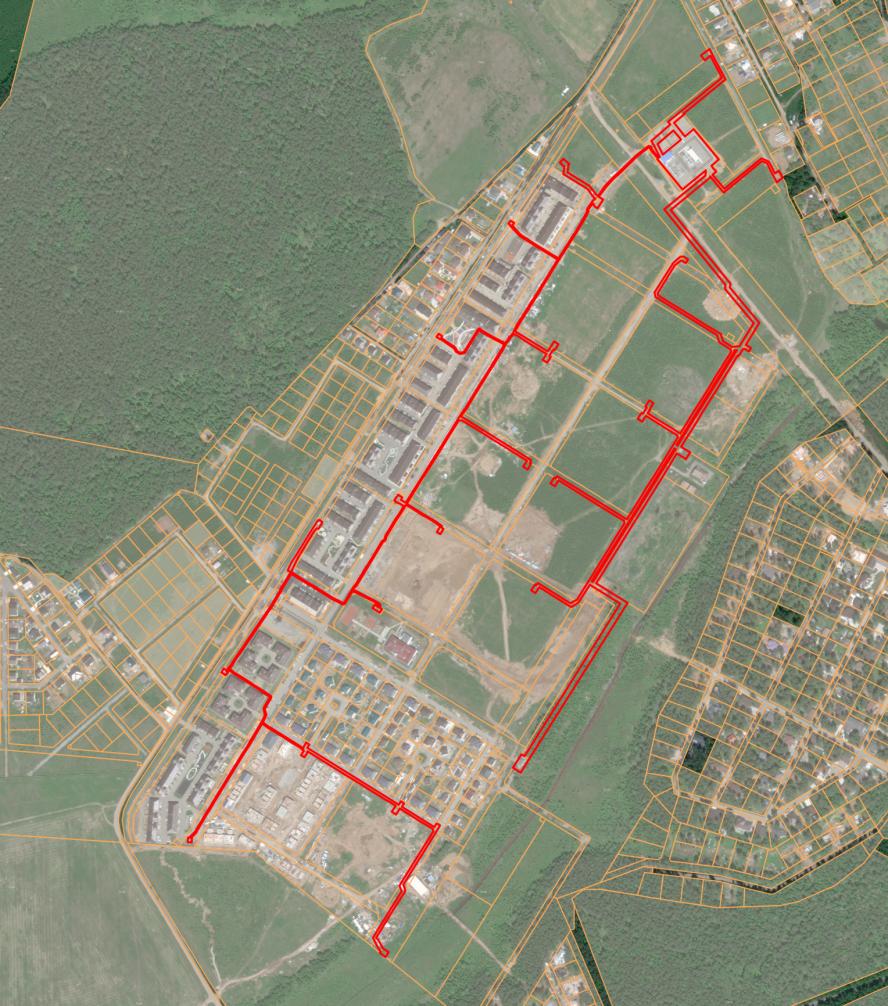 Масштаб 1:10000Условные обозначения:	                     –  граница земельного участка;                     –  образуемая граница публичного сервитута   38:06:143519 – номер кадастрового квартала.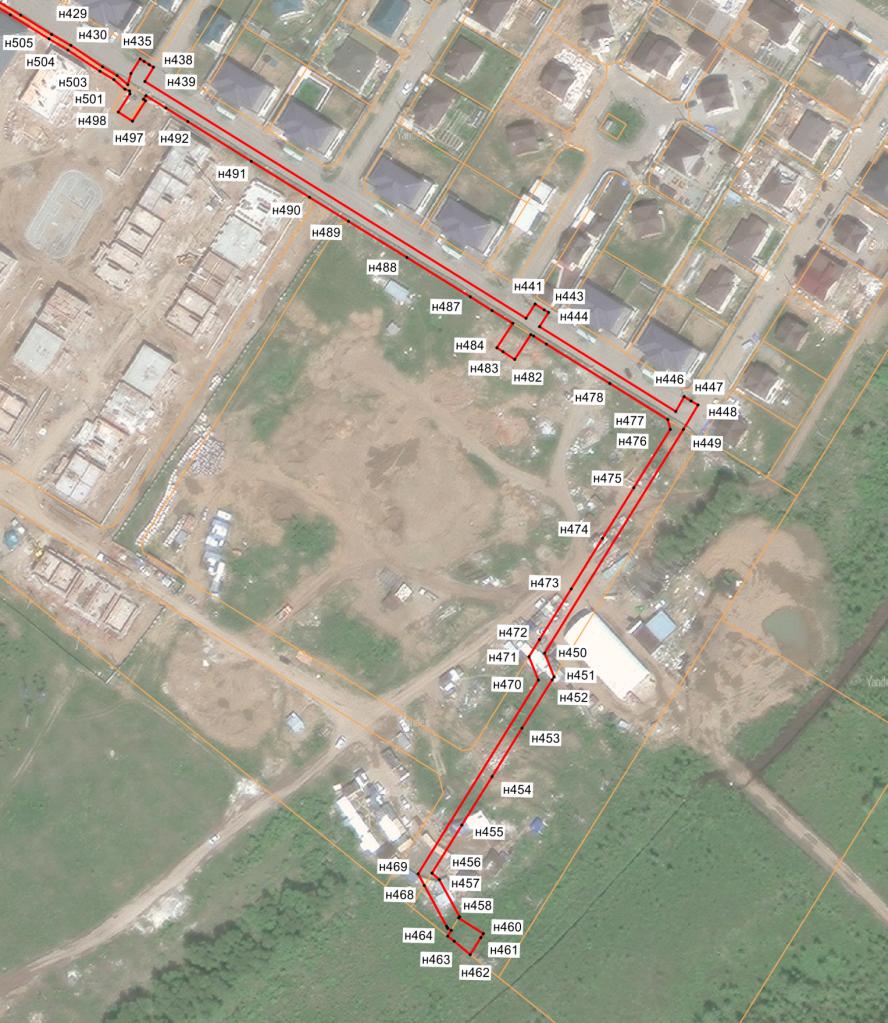 Масштаб 1:3000Условные обозначения:● н1 – характерная точка образуемой  границы публичного сервитута;:ЗУ1(1)  – обозначение образуемого земельного участка для публичного сервитута;                     –  образуемая граница публичного сервитута;                     –  граница земельного участка;   38:06:1443519:11991 – кадастровый номер земельного участка;   38:06:143519 – номер кадастрового квартала.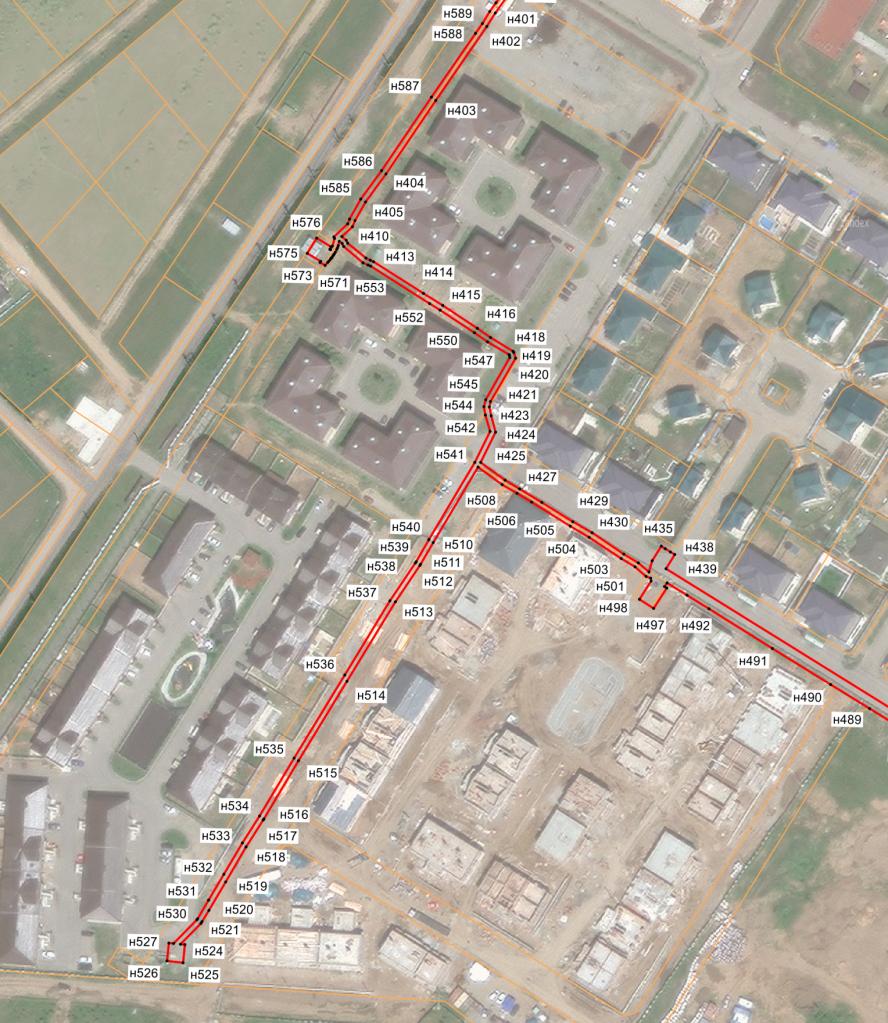 Масштаб 1:3000Условные обозначения:● н1 – характерная точка образуемой  границы публичного сервитута;:ЗУ1(1)  – обозначение образуемого земельного участка для публичного сервитута;                     –  образуемая граница публичного сервитута;                     –  граница земельного участка;   38:06:1443519:6389 – кадастровый номер земельного участка;   38:06:143519 – номер кадастрового квартала.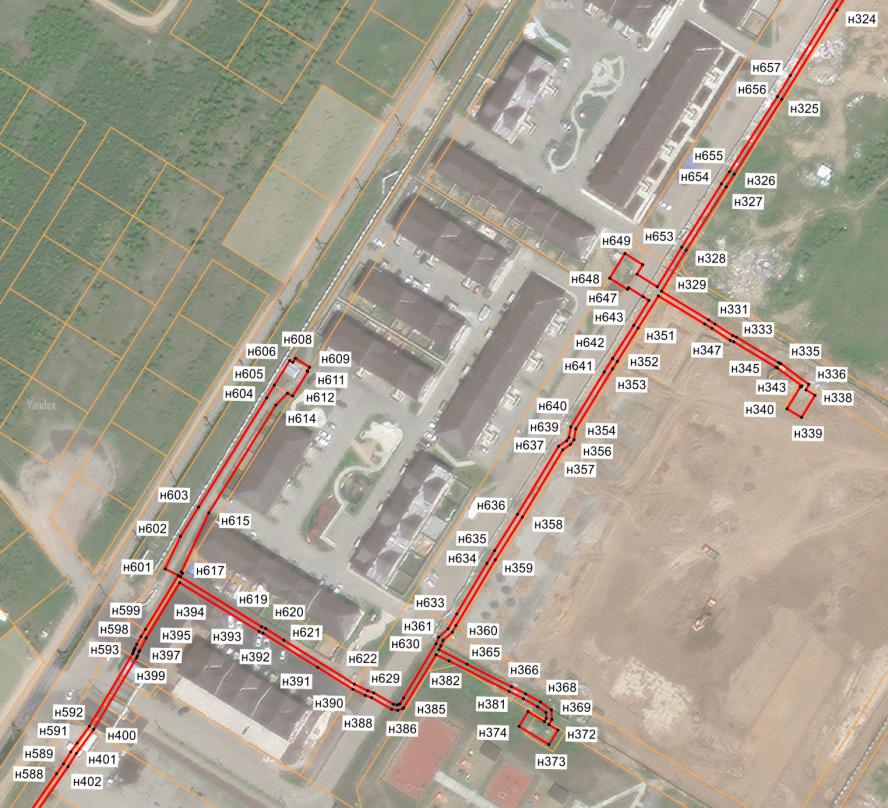 Масштаб 1:3000Условные обозначения:● н1 – характерная точка образуемой  границы публичного сервитута;:ЗУ1(1)  – обозначение образуемого земельного участка для публичного сервитута;                     –  образуемая граница публичного сервитута;                     –  граница земельного участка;   38:06:143519:12183 – кадастровый номер земельного участка;   38:06:143519 – номер кадастрового квартала.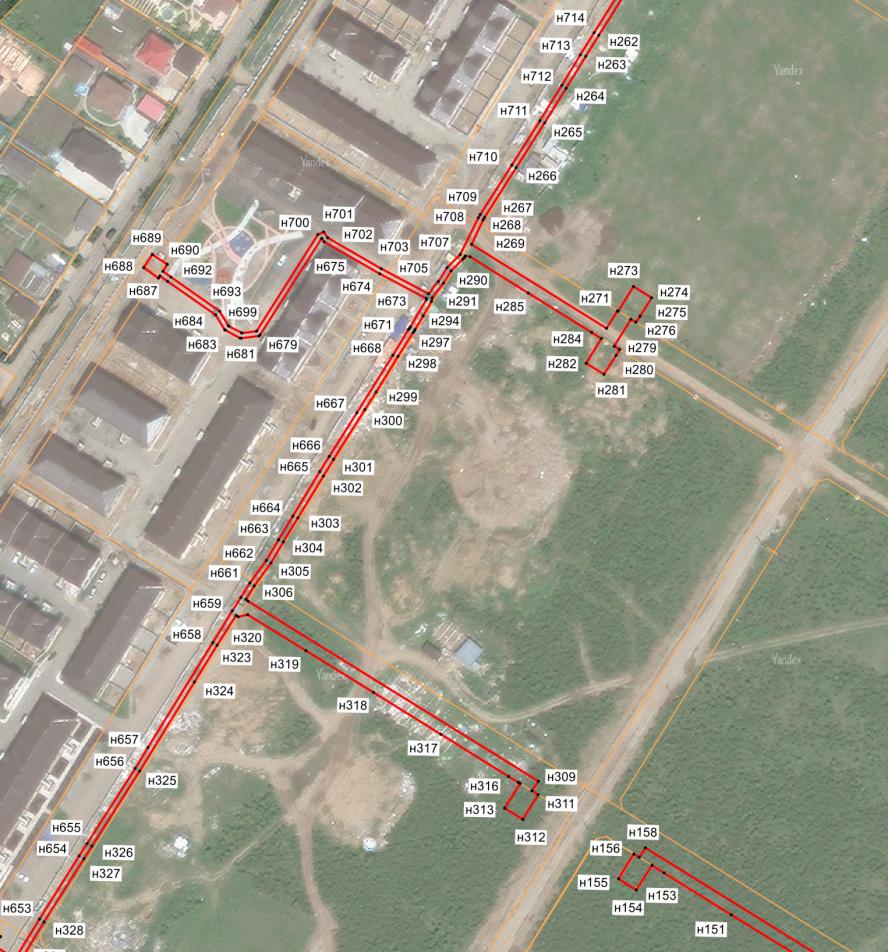 Масштаб 1:3000Условные обозначения:● н1 – характерная точка образуемой  границы публичного сервитута;:ЗУ1(1)  – обозначение образуемого земельного участка для публичного сервитута;                     –  образуемая граница публичного сервитута;                     –  граница земельного участка;   38:06:1443519:6392 – кадастровый номер земельного участка;   38:06:143519 – номер кадастрового квартала.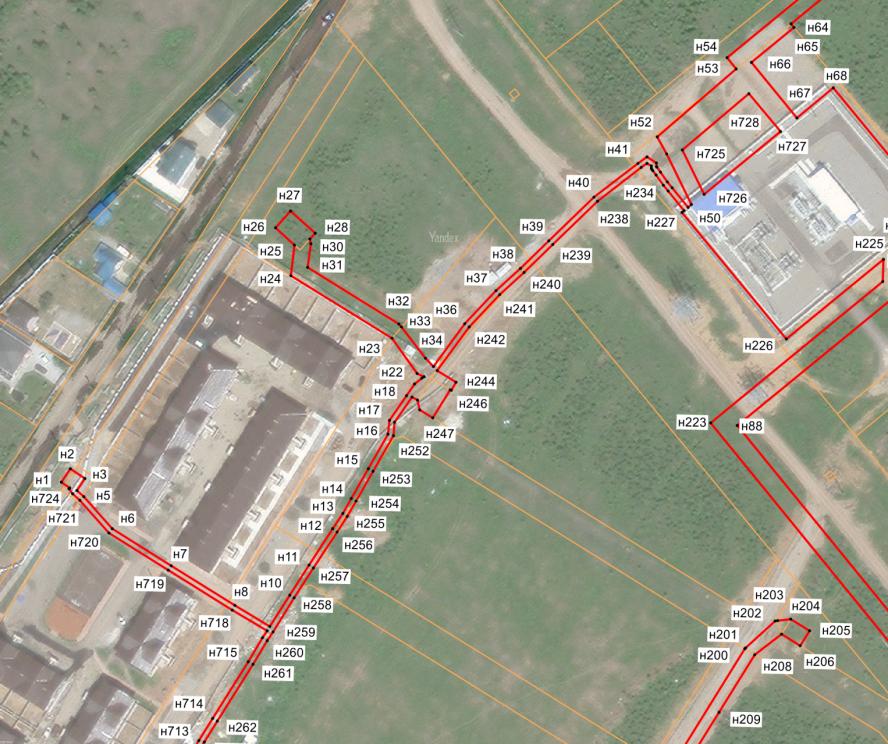 Масштаб 1:3000Условные обозначения:● н1 – характерная точка образуемой  границы публичного сервитута;:ЗУ1(1)  – обозначение образуемого земельного участка для публичного сервитута;                     –  образуемая граница публичного сервитута;                     –  граница земельного участка;   38:06:143519:6392 – кадастровый номер земельного участка;   38:06:143519 – номер кадастрового квартала.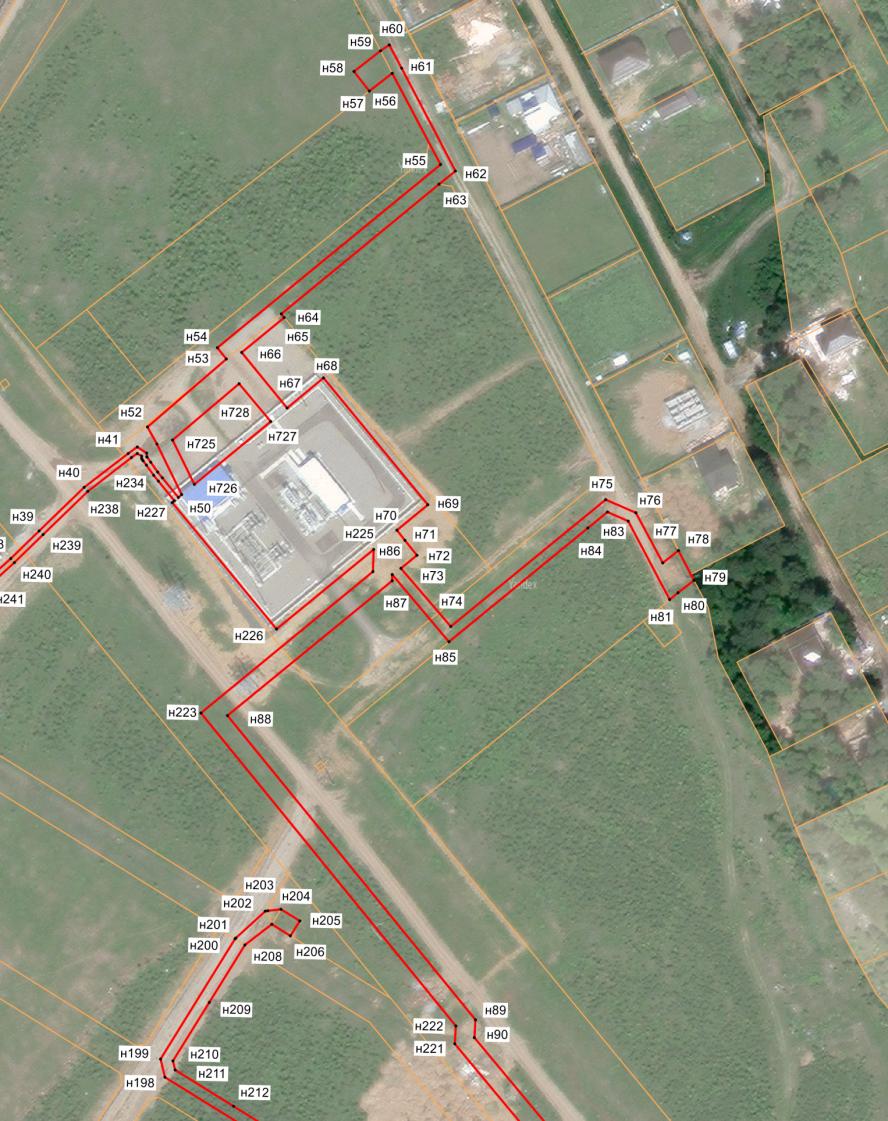 Масштаб 1:3000Условные обозначения:● н1 – характерная точка образуемой  границы публичного сервитута;:ЗУ1(1)  – обозначение образуемого земельного участка для публичного сервитута;                     –  образуемая граница публичного сервитута;                     –  граница земельного участка;   38:06:1443519:6462 – кадастровый номер земельного участка;   38:06:143519 – номер кадастрового квартала.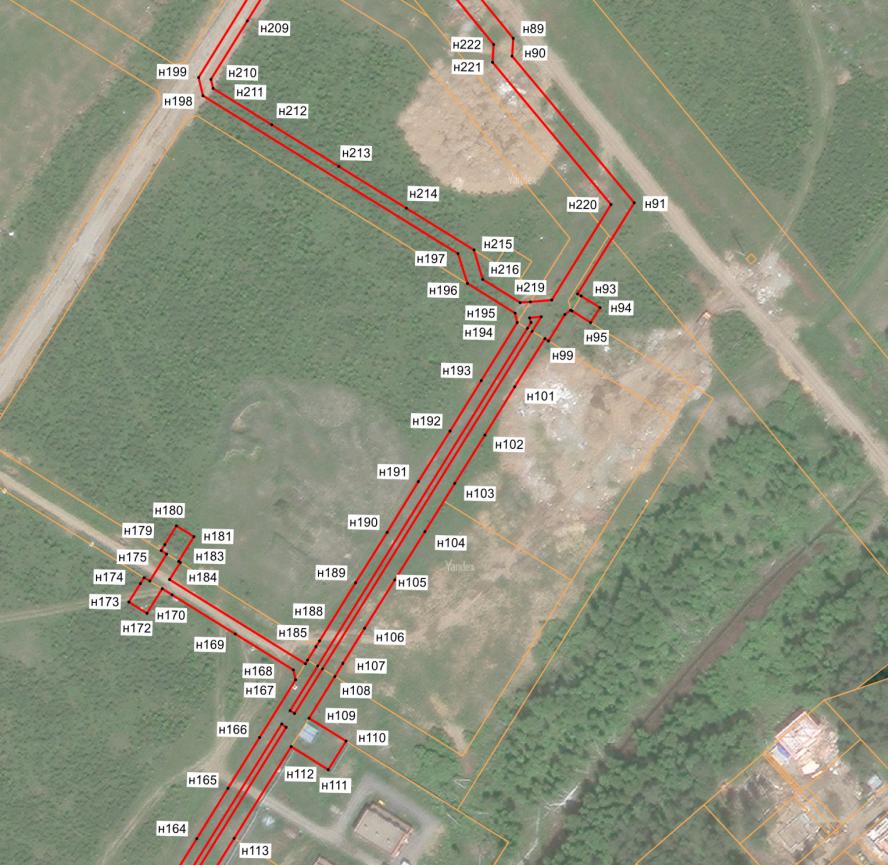 Масштаб 1:3000Условные обозначения:● н1 – характерная точка образуемой  границы публичного сервитута;:ЗУ1(1)  – обозначение образуемого земельного участка для публичного сервитута;                     –  образуемая граница публичного сервитута;                     –  граница земельного участка;   38:06:1443519:6462 – кадастровый номер земельного участка;   38:06:143519 – номер кадастрового квартала.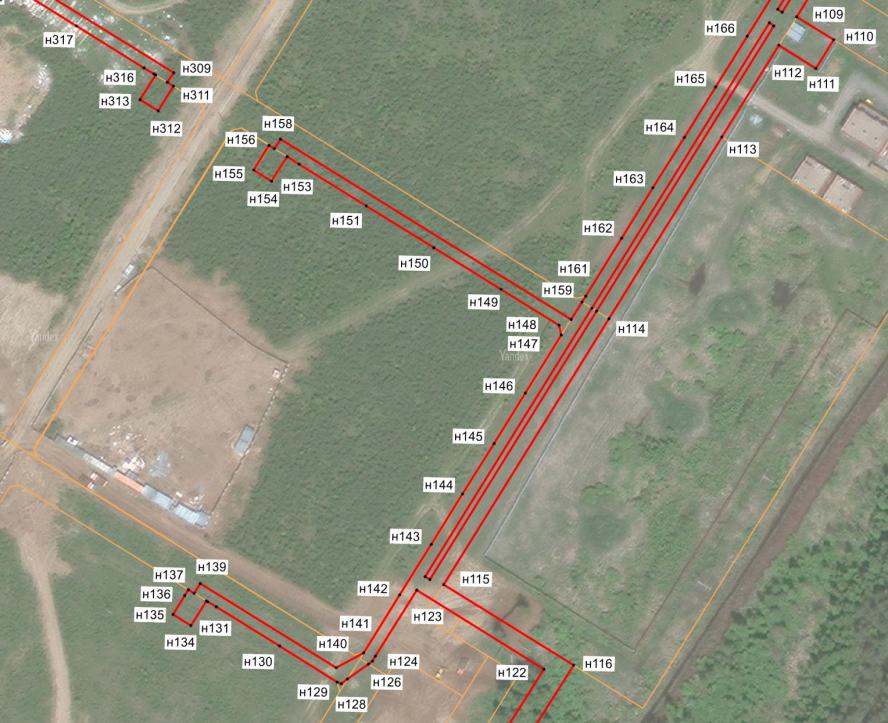 Масштаб 1:3000Условные обозначения:● н1 – характерная точка образуемой  границы публичного сервитута;:ЗУ1(1)  – обозначение образуемого земельного участка для публичного сервитута;                     –  образуемая граница публичного сервитута;                     –  граница земельного участка;   38:06:143519:12167 – кадастровый номер земельного участка;   38:06:143519 – номер кадастрового квартала.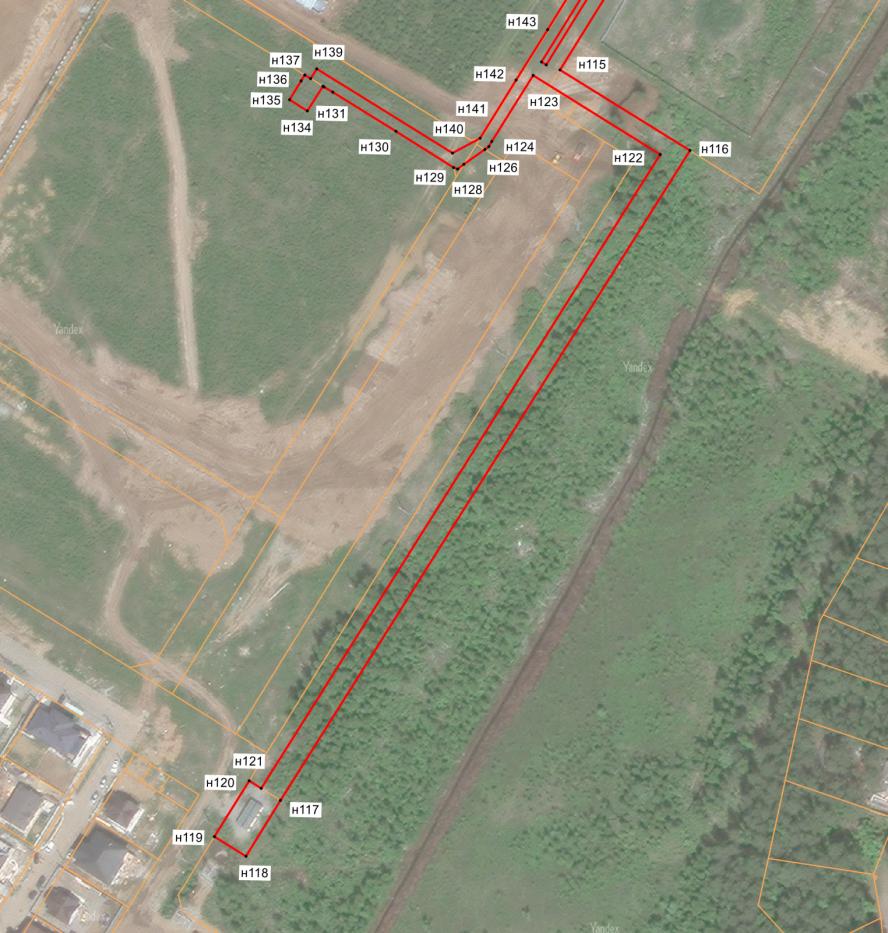 Масштаб 1:3000Условные обозначения:● н1 – характерная точка образуемой  границы публичного сервитута;:ЗУ1(1)  – обозначение образуемого земельного участка для публичного сервитута;                     –  образуемая граница публичного сервитута;                     –  граница земельного участка;   38:06:1443519:6394 – кадастровый номер земельного участка;   38:06:143519 – номер кадастрового квартала.